Alimentación y Salud“Que la comida sea tu alimento y el alimento tu medicina"                                                                                                          Hipócrates La Alimentación  y la Nutrición En nuestro organismo, luego de la digestión de los alimentos, los  nutrientes son absorbidos en las vellosidades del intestino Delgado y son transportados por el sistema circulatorio hacia  cada una de las células.  Pero ¿siempre que comemos estamos  ingiriendo nutrientes? Si, aunque no todos los alimentos contienen la misma cantidad y calidad de nutrientes: un caramelo no es igual a  una milanesa con papas fritas o a una ensalada de pollo y hojas verdes. Estos dos últimos casos son ejemplos de una  comida; es decir, una preparación que se lleva a cabo en una cocina. Ahora bien, para elaborarla se necesitan alimentos que, combinados de manera adecuada, permiten llevar el plato terminado a la mesa.Los alimentos, por lo general, poseen fines nutricionales ( brindan materia y energía); pero, en muchos casos también tienen fines de gratificación. ¿ o acaso no es placentero comer un chocolate?Aunque todas las comidas, por más raras que parezcan, se preparan a partir de alimentos, no todas nutren de la misma manera. Esto dependerá de los ingredientes elegidos. Debemos tomar conciencia de que, para nutrirnos adecuadamente  es necesario prestar atención a la calidad y la cantidad de los alimentos que elegimos.Para aclarar dudas es necesario que recurramos a expertos en el tema : los nutricionistas. Estos profesionales están  capacitados  para enseñar a las personas a elegir los alimentos de manera adecuada. Guían a los individuos para que aprendan a preparar las porciones de comida no solo en lo referente a su calidad, sino también  a su cantidad. Teniendo en cuenta la edad de la  persona, su actividad  física, su trabajo  y su estado general de salud, los nutricionistas elaboran un plan alimentario que satisfaga los requerimientos  nutricionales de cada individuo. También pueden guiar la alimentación de  las personas que necesitan  ingerir determinado tipo de alimentos por problemas de salud.La necesidad de una alimentación  adecuada ¿ Que función cumplen los nutrientes  en nuestro cuerpo? Básicamente, podemos distinguir tres: función  plástica, función  energética  y función  reguladora. Función Plástica: Los nutrientes  intervienen en la  construcción o el mantenimiento de  las estructuras del cuerpo. Pasan a formar parte de los diferentes  tejidos y, como consecuencia, dicho  tejido crece o se mantiene adecuadamente. La ausencia de determinados  nutrientes provoca un menor crecimiento o un deterioro  corporal.  Las proteínas  por ejemplo, son nutrientes plásticos, es decir que forman parte de los órganos y tejidos.Función  Energética: Este tipo de  nutrientes provee a las células de la energía que necesitan para llevar a cabo  sus  funciones vitales( como la respiración, la digestión  y la respuesta  a los estímulos). Además, permite al individuo correr, saltar, estudiar.  Los hidratos de carbono, como el almidón, y los lípidos, como los triglicéridos, son los principales  nutrientes con  esta función. La energía se encuentra  almacenada en los enlaces químicos de sus moléculas.  Las proteínas también  pueden aportar  energía, pero  sólo  en caso de  ausencia de hidratos de carbono  y de  lípidos. Función  Reguladora:  Algunos  nutrientes, especialmente  vitaminas y  minerales, actúan permitiendo  que se lleven a  cabo algunos procesos de importancia en el organismo.  El magnesio por ejemplo  interviene en la fisiología muscular.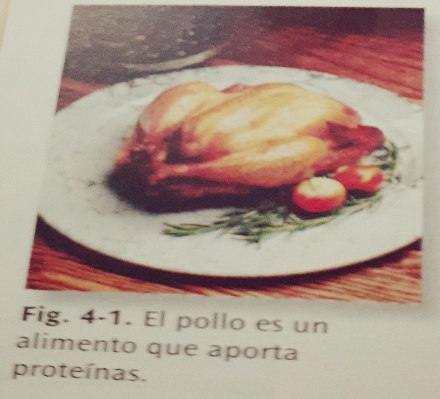 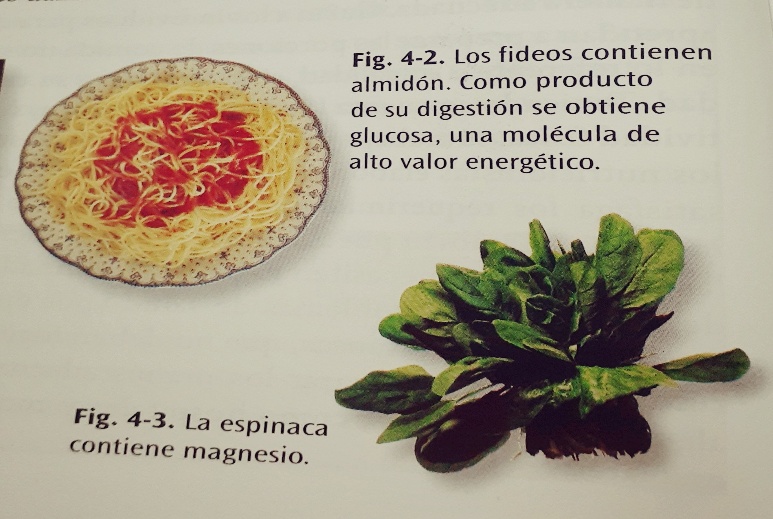 Micronutrientes y Macronutrientes Los alimentos que las personas ingieren, y las diversas formas en que pueden combinarse, varían según el lugar, las costumbres, la edad, y el nivel  socioeconómico.Según su estructura química  a los nutrientes se los clasifica en: hidratos de carbono, proteínas, lípidos, minerales  y vitaminas. Ahora bien, nuestro cuerpo requiere diferentes  variedades y cantidades de nutrientes; entonces, de acuerdo con la cantidad que necesita, se pueden  clasificar en  macronutrientes y micronutrientes. Macronutrientes: Proporcionan  la energía necesaria para el  funcionamiento del organismo, así como los elementos estructurales básicos para su mantenimiento y crecimiento. Los carbohidratos, los lípidos  y las proteínas pertenecen a  este grupo. Micronutrientes:  Si bien se necesitan en menor cantidad, como las vitaminas y los minerales, son indispensables para un  funcionamiento celular óptimo. En los adultos, por ejemplo, la necesidad diaria de  vitamina B12 es de 2,5 microgramos. Esta ínfima cantidad, sin embargo, es esencial para la  síntesis de la  hemoglobina, sustancia que  permite la formación de  glóbulos rojos. 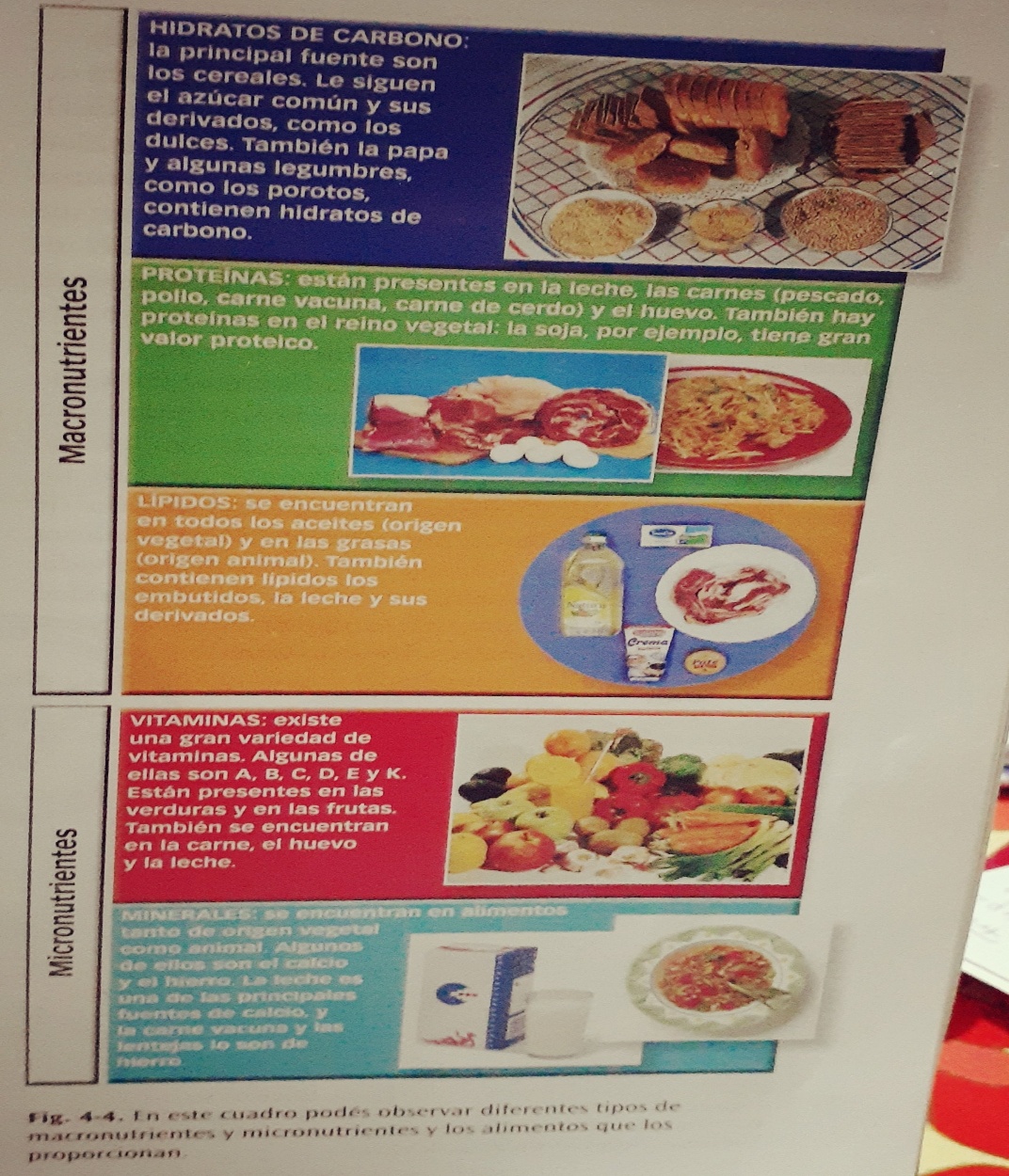 Los Requerimientos Nutricionales:Según la FAO ( Food agriculture organization) y la OMS ( Organización mundial de la  salud), se denomina  requerimiento  nutricional  a la cantidad de  energía  y nutrientes  BIO disponibles en los alimentos  que un individuo  sano debe ingerir para satisfacer sus necesidades  fisiológicas. Por este motivo, debemos tener en cuenta la cantidad y la  calidad de los alimentos que  comemos.  Ahora bien, ¿ qué  y cuánto tenemos que comer para  sentirnos  bien y saludables?Pensemos. No es la misma cantidad  de energía la que  gasta un nadador  olímpico en un día de  entrenamiento que la que consume  un oficinista en un  día de trabajo; entonces  en cada caso, es importante  tener un plan alimentario adecuado.En la siguiente  gráfica de la  alimentación diaria, esquema en el que se organizan los grupos de alimentos. Se ve, además, la importancia  de  consumir  proporciones adecuadas de una gran variedad de alimentos  y el lugar central del  consumo  de agua.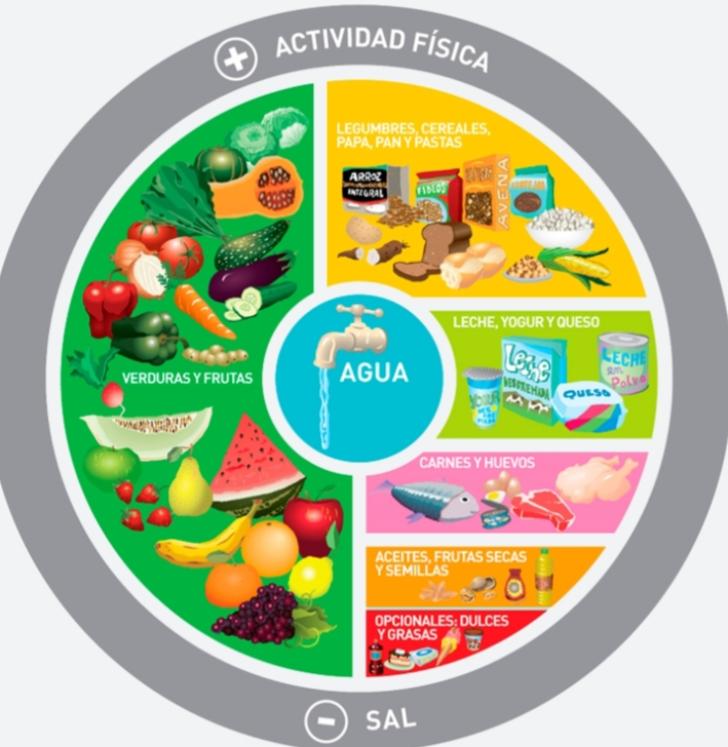 La Salud y la enfermedad:Según la OMS, la salud es el estado completo de bienestar físico, mental y  social  y no solo la  ausencia de  enfermedad o invalidez. Se dice que  una persona  está  enferma  cuando  presenta un  desequilibrio en  su funcionamiento normal  que no puede ser contrarrestado por los  mecanismos habituales de  regulación que posee el organismo.  Entonces, una posible clasificación de las  enfermedades  es la  siguiente:Infectocontagiosas Sociales Traumáticas FuncionalesNeurológicas o mentales Hereditarias Congénitas Nutricionales Para mantener la salud es necesario establecer ciertos  hábitos de cuidado y prevención. La calidad y la  cantidad de  los alimentos que  ingerimos, contribuyen para mantener un  estado saludable. ¿Cómo  cambian las  condiciones de vida de las personas según  su forma de  alimentación?. Para responder  esta pregunta es necesario entender el concepto de  calidad de vida.Cuando se  habla de  calidad de vida, se hace referencia  al  estado de  bienestar social  general de los  individuos y  de la sociedad en la  cual se  desarrollan. Al reflexionar sobre la  calidad de vida de una persona, se deben tener en cuenta el  aspecto  biológico, el  psicológico y el social. Pensa por  ejemplo, en los  jóvenes menores de edad que  necesitan  trabajar y sostener  a sus familias, es posible que  debido a  esta situación dejen sus estudios, acceden a trabajos  carentes  de  las  condiciones adecuadas. Obviamente, la  calidad de vida de  éstos  jóvenes se  verá  comprometida, ya que su bienestar  social está  afectado  al trabajar  inadecuadamente, al interrumpirse sus posibilidades de  desarrollo  académico  y al no tener acceso al contacto  social con sus  pares en la  etapa  evolutiva, entre otras cosas. La malnutrición Cuando no nos  nutrimos correctamente, nos  alejamos del  estado de salud y, por lo tanto, de una  buena  calidad de vida.  Esto puede desencadenar en una  mal nutrición, es decir, un desequilibrio en la ingesta de nutrientes que se  caracteriza por alterar la  fisiología normal de las células y, por lo tanto, afecta la salud. Una de las posibilidades de  mal nutrición es la  DESNUTRICIÓN, en el otro extremo  tendremos la HIPERNUTRICION u OBESIDAD.                                                                          Instituto Nuestra  Señora del Huerto  N° 8070Materia: Biología                             Curso : 3ro AProfesora: Duran, Leandra                                   Trabajo Práctico N°3                             Alimentación y  SaludConsignas :Antes de leer el material bibliográfico confecciona una lista con  5 comidas que según tu pienses son saludables. Debes realizar una lectura general de todo el material otorgado por la docente para realizar los 3 trabajos  prácticos.  Luego responde:Una persona que no  ingiere alimentos  durante  un tiempo  prolongado tiene que tener en cuenta que su cuerpo no  podrá llevar a cabo ciertas  funciones ¿Cuáles son  esas funciones?Elegí una comida típica de  Argentina. Hace una lista con  los  alimentos que se utilizan en su preparación (podes pedir ayuda a tu madre ) y los nutrientes que aporta cada uno de ellos.Investiga los requerimientos nutricionales  en las distintas etapas de la vida: la nutrición en los bebés, la nutrición  de los niños, la nutrición de los adolescentes, la nutrición de los  adultos  y la nutrición de los  ancianos. Describe brevemente las siguientes enfermedades : infectocontagiosas, sociales, traumáticas, funcionales, neurológicas, hereditarias, y congénitas.¿ Qué es la Desnutrición y la Obesidad?Las alteraciones en los  hábitos  alimentarios  más conocidas son la bulimia y la  anorexia  nerviosa, busca información de las mismas y sus tratamientos. Luego de haber leído  e investigado, volve a ver la lista que hiciste en el  punto 1 ¿ la modificarías? ¿ por qué?Glosario.